Title of the Paper (Times New Roman 14pt, Bold, Centered)Name of the author1, Name of other author2(s)  (Times New Roman 12pt, Bold, Centered)University1, 2 (Times New Roman 11pt, Centered)Institute, Department (Times New Roman 11pt, Centered)Address (Times New Roman 11pt, Centered)City, Country (Times New Roman 11pt, Centered)e-mail1, 2: emailaccount@domain.nationalabbreviation Abstract This is a sample of the format of your full paper in the conference proceedings. Use single space. Arrange the text in one column. Use 11pt size Times New Roman throughout the paper except for the headlines and abstract. The abstract should summarize the contents of the paper and should contain 8-12 lines or 150-205 words, Times New Roman 11pt, Italic, block-aligned. The length of the article is 6 to 10 pages.Keywords: 3-5 keywords, Times New Roman 11pt, Italic, Block-aligned, in alphabetical order, separated by commasJEL Classification: 3-5 JEL codes, Times New Roman 11pt, Italic, Block-aligned, separated by commas1. Introduction (First-level heading, Times New Roman 12pt, Bold)Normal text of the paper, Times New Roman 12pt, Block-aligned. First paragraph of the section, lacking indentation at the beginning of the first line. Space of  is below heading.Second and following paragraphs of the text have no initial indentation as well. Normal text of the paper, Times New Roman 12pt. Space of  is between (below) each paragraph.1.1 Subsection (Second-level heading, Times New Roman 12pt, Bold, Italic)Your paper will be part of the conference proceedings. Therefore we ask that authors follow the guidelines explained in this example. Please note the changed style. Be advised that papers in a technically unsuitable form will be returned for retyping. After returned the manuscript must be appropriately modified.Second and following paragraphs are not indented either, normal text of the paper, Times New Roman 12pt. Space of  is below heading. Space of  is between (below) each paragraph.1.1.1 Subsection (Third-level heading, Times New Roman 12pt, Italic)Normal text of the paper, Times New Roman 12pt, Block-aligned. Again first paragraph is without indentation.Second and following paragraphs are not indented either, normal text of the paper, Times New Roman 12pt. Space of  is between (below) each paragraph.2. Data and Methods Normal text of the paper, Times New Roman 12pt, Block-aligned. Again first paragraph is without indentation.Second and following paragraphs are not indented either, normal text of the paper, Times New Roman 12pt. Space of  is between (below) each paragraph.3. Results and DiscussionNormal text of the paper, Times New Roman 12pt, Block-aligned. Again first paragraph is without indentation.Second and following paragraphs are not indented either, normal text of the paper, Times New Roman 12pt. Space of  is between (below) each paragraph.4. ConclusionPlease, follow our instructions faithfully otherwise you have to resubmit your full paper. This will enable us to maintain uniformity in the conference proceedings.If your paper deviates significantly from these specifications, Conference organization committee may not be able to include your paper in the Proceedings.AcknowledgementsSupporting people and institutions (including Science Foundation) go here. For example: This paper was created within the project GA CR Macroeconomic Models of the Czech economy and economies of the other EU Countries. Project registration number 402/08/1015.ReferencesUse the provided citation style for references. Make the list of references in alphabetical and numbered order. The list of references must contain only items cited in the text. References will be written in normal text of the paper, Times New Roman 10pt, Block-aligned. Space of  is between (below) each paragraph.APA styleExamples:Articles in journals, magazines, and newspapersReferences to periodical articles must include the following elements: author(s), date of publication, article title, journal title, volume number, issue number (if applicable), and page numbers.Journal article, one author, accessed online Ku, G. (2008). Learning to de-escalate: The effects of regret in escalation of commitment. Organizational Behavior and Human Decision Processes, 105(2), 221-232. doi:10.1016/j.obhdp.2007.08.002Journal article, two authors, accessed onlineSanchez, D., & King-Toler, E. (2007). Addressing disparities consultation and outreach strategies for university settings. Consulting Psychology Journal: Practice and Research, 59(4), 286-295. doi:10.1037/1065- 9293.59.4.286Journal article, more than two authors, accessed onlineVan Vugt, M., Hogan, R., & Kaiser, R. B. (2008). Leadership, followership, and evolution: Some lessons from the past. American Psychologist, 63(3), 182-196. doi:10.1037/0003-066X.63.3.182Article from an Internet-only journalHirtle, P. B. (2008, July-August). Copyright renewal, copyright restoration, and the difficulty of determining copyright status. D-Lib Magazine, 14(7/8). doi:10.1045/july2008-hirtleJournal article from a subscription database (no DOI)Colvin, G. (2008, July 21). Information worth billions. Fortune, 158(2), 73-79. Retrieved from Business Source Complete, EBSCO. Retrieved from http://search.ebscohost.comMagazine article, in printKluger, J. (2008, January 28). Why we love. Time, 171(4), 54-60.Newspaper article, no author, in printAs prices surge, Thailand pitches OPEC-style rice cartel. (2008, May 5). The Wall Street Journal, p. A9.Newspaper article, multiple authors, discontinuous pages, in print Delaney, K. J., Karnitschnig, M., & Guth, R. A. (2008, May 5). Microsoft ends pursuit of Yahoo, reassesses its online options. The Wall Street Journal, pp. A1, A12. BooksReferences to an entire book must include the following elements: author(s) or editor(s), date of publication, title, place of publication, and the name of the publisher.No Author or editor, in printMerriam-Webster's collegiate dictionary (11th ed.). (2003). Springfield, MA: Merriam- Webster.One author, in printKidder, T. (1981). The soul of a new machine. Boston, MA: Little, Brown & Company.Two authors, in print Frank, R. H., & Bernanke, B. (2007). Principles of macro-economics (3rd ed.). Boston, MA: McGraw-Hill/Irwin. Corporate author, author as publisher, accessed onlineAustralian Bureau of Statistics. (2000). Tasmanian year book 2000 (No. 1301.6). Canberra, Australian Capital Territory: Author. Retrieved from http://www.ausstats.abs.gov.au/ausstats/subscriber.nsf/0/CA2568710006989... $File/13016_2000.pdfEdited book Gibbs, J. T., & Huang, L. N. (Eds.). (2001). Children of color: Psychological interventions with culturally diverse youth. San Francisco, CA: Jossey-Bass.DissertationsReferences for dissertations should include the following elements: author, date of publication, title, and institution (if you accessed the manuscript copy from the university collections). If there is a UMI number or a database accession number, include it at the end of the citation.Dissertation, accessed onlineYoung, R. F. (2007). Crossing boundaries in urban ecology: Pathways to sustainable cities (Doctoral dissertation). Available from ProQuest Dissertations & Theses database. (UMI No. 327681)Essays or chapters in edited booksReferences to an essay or chapter in an edited book must include the following elements: essay or chapter authors, date of publication, essay or chapter title, book editor(s), book title, essay or chapter page numbers, place of publication, and the name of the publisher.One author Labajo, J. (2003). Body and voice: The construction of gender in flamenco. In T. Magrini (Ed.), Music and gender: perspectives from the Mediterranean (pp. 67-86). Chicago, IL: University of Chicago Press.Two editors Hammond, K. R., & Adelman, L. (1986). Science, values, and human judgment. In H. R. Arkes & K. R. Hammond (Eds.), Judgement and decision making: An interdisciplinary reader (pp. 127-143). Cambridge, England: Cambridge University Press.Encyclopedias or dictionaries and entries in an encyclopediaReferences for encyclopedias must include the following elements: author(s) or editor(s), date of publication, title, place of publication, and the name of the publisher. For sources accessed online, include the retrieval date as the entry may be edited over time.Encyclopedia set or dictionary Sadie, S., & Tyrrell, J. (Eds.). (2002). The new Grove dictionary of music and musicians (2nd ed., Vols. 1-29). New York, NY: Grove.Article from an online encyclopediaContainerization. (2008). In Encyclopædia Britannica. Retrieved May 6, 2008, from http://search.eb.comEncyclopedia article Kinni, T. B. (2004). Disney, Walt (1901-1966): Founder of the Walt Disney Company. In Encyclopedia of Leadership (Vol. 1, pp. 345-349). Thousand Oaks, CA: Sage Publications.Research reports and papersReferences to a report must include the following elements: author(s), date of publication, title, place of publication, and name of publisher. If the issuing organization assigned a number (e.g., report number, contract number, or monograph number) to the report, give that number in parentheses immediately after the title. If it was accessed online, include the URL.Government report, accessed online U.S. Department of Health and Human Services. (2005). Medicaid drug price comparisons: Average manufacturer price to published prices (OIG publication No. OEI-05-05- 00240). Washington, DC: Author. Retrieved from http://www.oig.hhs.gov/oei/reports/oei-05-05-00240.pdfGovernment reports, GPO publisher, accessed onlineCongressional Budget Office. (2008). Effects of gasoline prices on driving behavior and vehicle markets: A CBO study (CBO Publication No. 2883). Washington, DC: U.S. Government Printing Office. Retrieved from http://www.cbo.gov/ftpdocs/88xx/doc8893/01-14-GasolinePrices.pdfTechnical and/or research reports, accessed onlineDeming, D., & Dynarski, S. (2008). The lengthening of childhood (NBER Working Paper 14124). Cambridge, MA: National Bureau of Economic Research. Retrieved July 21, 2008, from http://www.nber.org/papers/w14124Document available on university program or department siteVictor, N. M. (2008). Gazprom: Gas giant under strain. Retrieved from Stanford University, Program on Energy and Sustainable Development Web site: http://pesd.stanford.edu/publications/gazprom_gas_giant_under_strain/Undated Web site content, blogs, and dataFor content that does not easily fit into categories such as journal papers, books, and reports, keep in mind the goal of a citation is to give the reader a clear path to the source material. For electronic and online materials, include stable URL or database name. Include the author, title, and date published when available. For undated materials, include the date the resource was accessed.Blog entryArrington, M. (2008, August 5). The viral video guy gets $1 million in funding. Message posted to http://www.techcrunch.comProfessional Web siteNational Renewable Energy Laboratory. (2008). Biofuels. Retrieved May 6, 2008, from http://www.nrel.gov/learning/re_biofuels.htmlData set from a databaseBloomberg L.P. (2008). Return on capital for Hewitt Packard 12/31/90 to 09/30/08. Retrieved Dec. 3, 2008, from Bloomberg database.Central Statistics Office of the Republic of Botswana. (2008). Gross domestic product per capita 06/01/1994 to 06/01/2008 [statistics]. Available from CEIC Data database.AppendixIf any, the appendix should appear directly after the references without numbering, and not on a new page. Paper Format GuidelinesTables and figures should be numbered and references to them must be in the text. Acceptable labelling for a table is Table 1 and Figure 1. The title of the table or figure is placed above left-aligned and the source below the table or figure left-aligned. The text should be composed in such a manner that there are not a greater number figures or tables on a single page. Tables and figures in landscape format are not acceptable. Tables should be properly numbered, centered and should always have a caption positioned above it. The font size used in the tables is Times New Roman, 10pt, centered. Figures are centred in the paper as well. All figures will be processed as images. Figure resolution should be at least 300 dpi.The paper is only printed in black-white colour. Table 1: Title of the Table (Times New Roman, 11pt, Bold, left- aligned)Source: please provide a source website, paper, author’s calculations, etc.,Times New Roman, 10pt,  left-alignedFigure 1: Title of the Figure (Times New Roman, 11pt, Bold, left- aligned)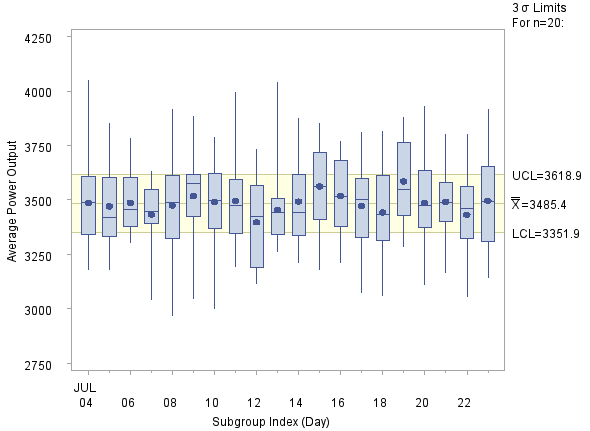 Source: please provide a source website, paper, author’s calculations, etc.,Times New Roman, 10pt, left-alignedEquations and formulas are denoted by numbers in round parentheses and it is recommended to be produced by Microsoft Equation Editor or MathType add-on for equations in your paper (http://www.mathype.com).								(1) 						(2) 					(3)								(4)j  j = 1,2,…,n 							(5)Reference Text and CitationsReferences and citations should follow the APA style. Reference Citations in TextIn APA style, in-text citations are placed within sentences and paragraphs so that it is clear what information is being quoted or paraphrased and whose information is being cited.Examples:Works by a single authorThe last name of the author and the year of publication are inserted in the text at the appropriate point.from theory on bounded rationality (Simon, 1945) If the name of the author or the date appear as part of the narrative, cite only missing information in parentheses.Simon (1945) posited thatWorks by multiple authorsWhen a work has two authors, always cite both names every time the reference occurs in the text. In parenthetical material join the names with an ampersand (&).as has been shown (Leiter & Maslach, 1998) In the narrative text, join the names with the word "and."as Leiter and Maslach (1998) demonstratedWhen a work has three, four, or five authors, cite all authors the first time the reference occurs.Kahneman, Knetsch, and Thaler (1991) foundIn all subsequent citations per paragraph, include only the surname of the first author followed by "et al." (Latin for "and others") and the year of publication.Kahneman et al. (1991) foundWorks by associations, corporations, government agencies, etc.The names of groups that serve as authors (corporate authors) are usually written out each time they appear in a text reference.(National Institute of Mental Health [NIMH], 2007)When appropriate, the names of some corporate authors are spelled out in the first reference and abbreviated in all subsequent citations. The general rule for abbreviating in this manner is to supply enough information in the text citation for a reader to locate its source in the Reference List without difficulty.(NIMH, 2007)Works with no authorWhen a work has no author, use the first two or three words of the work's title (omitting any initial articles) as your text reference, capitalizing each word. Place the title in quotation marks if it refers to an article, chapter of a book, or Web page. Italicize the title if it refers to a book, periodical, brochure, or report.on climate change ("Climate and Weather," 1997) Guide to Agricultural Meteorological Practices (1981)Anonymous authors should be listed as such followed by a comma and the date.on climate change (Anonymous, 2008)Specific parts of a sourceTo cite a specific part of a source (always necessary for quotations), include the page, chapter, etc. (with appropriate abbreviations) in the in-text citation.(Stigter & Das, 1981, p. 96)De Waal (1996) overstated the case when he asserted that "we seem to be reaching ... from the hands of philosophers" (p. 218).If page numbers are not included in electronic sources (such as Web-based journals), provide the paragraph number preceded by the abbreviation "para." or the heading and following paragraph.(Mönnich & Spiering, 2008, para. 9)References and citations from the Web of Science are preferred to be used in larger scale in the paper if possible.2011201220132014Slovakia14568941Poland25781236Hungary12321716